  56      The 99 club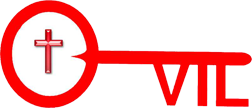   56      The 99 club  56      The 99 club6 x 5=8 x 8=8 x 9=9 x 6=8 x 7=11 x 4=12 x 11=5 x 12=11 x 9=6 x 11=12 x 6=9 x 7=12 x 8=12 x 9=6 x 7=11 x 12=6 x 6=8 x 4=10 x 11=12 x 4=9 x 9=6 x 8=4 x 8=4 x 11=7 x 12=9 x 3=7 x 3=4 x 12=3 x 9=4 x 7=8 x 11=12 x 3=8 x 5=8 x 6=4 x 3=4 x 9=7 x 11=11 x 7=5 x 6=9 x 11=2 x 11=8 x 12=2 x 7=4 x 5=10 x 4=5 x 9=6 x 3=7 x 5=11 x 6=5 x 7=6 x 12=3 x 11=10 x 10=7 x9=5 x 8=11 x 11=3 x 12=6 x 9=12 x 10=2 x 12=9 x 5=9 x 4=4 x 4=10 x 6=7 x 7=9 x 8=10 x 12=7 x 6=11 x 8=7 x 4=8 x 3=5 x 4=9 x 2=5 x 5=11 x 3=3 x 7=7 x 8=3 x 6=5 x 3=5 x 11=5 x 10=6 x 2=10 x 3=12 x 2=11 x 5=3 x 5=9 x 10=12 x 12=11 x 2=2 x 9=10 x 5=11 x 10=3 x 3=3 x 4=1 x 11=7 x 2=2 x 7=6 x 4=12 x 5=